EPA Region 8 Revised Total Coliform Rule Sample Siting Plan InstructionsWhy do I need to develop a Revised Total Coliform Rule (RTCR) Sample Siting Plan?The purpose of this plan is to specify where in the distribution system Routine and Repeat bacteriological samples will be collected to ensure they are representative of the water quality in your system. The original Sample Siting Plan must be kept on-site for use by sampling personnel. Beginning April 1, 2016, under the RTCR, every water system will be required to collect bacteriological samples monthly. The RTCR requires every public water system to develop an RTCR Sample Siting Plan prior to April 1, 2016. These plans are subject to review and revision by EPA. You must include the following elements in your plan: A list of sampling locations: (See blank sample plan chart and example Addendum C.)You will need to indicate the sites for Routine and Repeat bacteriological monitoring in your distribution system; and Any source water sampling sites if subject to the Ground Water Rule. A map of the distribution system showing locations of your Routine and Repeat sample sites and your source water, as described in the Sample Siting Plan. You can use a diagram, distribution system map, aerial photo, etc. Clearly indicate if there are multiple distribution systems and if those distribution systems are connected to each other. Note: You cannot use the schematic that indicates your nitrate sampling point. (See sample plan map examples Addendum B.) Where to submit your plan:Send a copy of your RTCR sample siting plan via mail, e-mail, or fax to:EPA Region 8Drinking Water Program 8WD-SDB1595 Wynkoop StreetDenver, CO  80202Attn: RTCR Rule ManagerFax: (877) 876-9101Email: R8DWU@epa.govHow to choose a laboratory:Not all laboratories have been approved and certified to analyze for all the required drinking water contaminants. You must send your samples to a laboratory that is certified for the specific samples that you are submitting. For a list of certified labs, visit the EPA Region 8 website: https://www.epa.gov/region8-waterops/general-sampling-information and click the certified lab link.General RequirementsProcess for selecting sample sites and rotation:Review the layout of your distribution system and choose RTCR sample sites that will represent each area of the distribution system if sampled on a monthly rotating basis throughout an entire year or open season. Be sure to take into account non-permanent sources (seasonal or interim). These sources need to be represented within your siting plan. If your water system has multiple (completely separated) distribution systems, you must select sample sites within each separate distribution system for each month you are serving water to the public. If you serve more than 4,901 people (collect 6 or more samples per month) you cannot collect all the samples on the same day. They must be collected at regular intervals throughout the month [40 CFR 141.853(a)(2)]. The Sample Siting Plan may need to be updated periodically to account for system changes (such as population changes, new housing or commercial development, new sources, change in operating season, change in treatment, etc). The plan should be reviewed annually and must be available during your sanitary survey to incorporate any changes. Submit any revisions to the EPA regional office as soon as they occur.Routine Monitoring RequirementUnless otherwise specified in your monitoring and reporting requirements, most systems will be placed on the monitoring schedule seen in Addendum A of this document.Refer to the charts in Addendum B as examples for formatting the Sample Siting Plan. The following must be included in the plan (a blank chart is in Addendum C):Routine sampling location(s); Repeat sampling locations (only used if your Routine sample is TC+); Ground Water Rule (GWR) source sample location(s) for systems using groundwater sources. (Triggered GWR source sample(s) are only required if your Routine sample result is TC+. You must sample every groundwater source in use at the time of the TC+ Routine sample.)Repeat MonitoringAfter April 1, 2016, under the RTCR, systems must collect no fewer than three Repeat samples for each TC+ Routine sample. This requirement will apply to all systems. All Repeat samples need to be taken within 24 hours of notification of a TC+ Routine sample. If you cannot make this timeframe, you must contact EPA Region 8 within 24 hours to request an extension;One Repeat sample is required to be taken from the same tap as the original TC+ sample;One Repeat sample must be taken at a tap within five service connections upstream of the original TC+ Routine sample, and one must be taken at a tap within five service connections downstream of the original TC+ Routine sample.Take note of your Routine sample locations. Can you take proper Repeat samples based on your current choices of Routine sampling sites? If not, you will need to reevaluate your Routine sites and choose another location. If you do not have a distribution system (i.e., hand pump), upstream and downstream locations may not exist. In this case, you must collect multiple samples at the original location to count as Repeat samples. Follow this same format of choosing representative Routine and Repeat sample locations (as shown in Addendum B) but expand as necessary if your system is required to take more than one sample per month (see Example #2). Seasonal systems only have to sample during their operating season (see Example #2). Submitting Samples to the Laboratory:In order for EPA to confirm the locations of your samples and the types of samples (Routine, Repeat or Special), EPA encourages you to submit additional details about the sampling locations of your RTCR samples to the lab. Along with the lab’s chain of custody form, you can use the “Source Water Sampling-Triggered Source Monitoring Sample Collection and Reporting Form” found on the EPA Region 8 website at: https://www.epa.gov/region8-waterops/revised-total-coliform-rule-lab-sampling-formE. coli Testing and E. coli MCL Compliance DeterminationAny TC+ sample result must automatically be analyzed for E. coli (EC) by your lab. Any EC+ Repeat sample or any TC+ Repeat sample following an EC+ Routine sample constitutes an E. coli MCL violation. All E. coli MCL violations are situations that require you to contact EPA Region 8 immediately and distribute public notice including a boil water order to your customers.Groundwater source sampling:Triggered Source Water Monitoring RequirementYour system will need to conduct triggered source water sampling if you use a groundwater source and have a TC+ Routine sample result. Review your Monitoring and Reporting Requirements sheet to verify if source water monitoring is necessary under these conditions. If you need to conduct this monitoring, keep the following in mind:Within 24-hours of notification that a Routine RTCR distribution system sample is TC+, you must collect a raw water sample from each groundwater source that was in use at that time for every Routine TC+ sample (e.g., if you have three Routine TC+ samples, you will need to collect three source samples from each groundwater source). This sample must be analyzed for E. coli. You are encouraged to report this data to the lab using the “Source Water Sampling-Triggered Source Monitoring Sample Collection and Reporting Form” found on our website at:https://www.epa.gov/region8-waterops/wyoming-and-tribal-triggered-groundwater-source-sampling-form If you need further assistance on the Ground Water Rule and the required steps after a Routine TC+ sample, please consult:  https://www.epa.gov/region8-waterops/addressing-total-coliform-positive-or-ecoli-positive-sample-results-epa-region-8The triggered groundwater source sample tap should be at the well, before any treatment (e.g., disinfection) or storage tanks or pressure tank. If the sample tap that you use is anywhere other than at the well, please include that information on the Sample Siting Plan. See Examples #1 and #2 in Addendum B.If the system received EPA Region 8 approval to use a sampling site that represents more than one groundwater source, please indicate that on the sample collection and monitoring form mentioned above that is submitted with your samples.For instructions on how to properly label your RTCR and GWR samples please see the “RTCR and GWR Sample Labeling Instructions” form on the Region 8 website: https://www.epa.gov/region8-waterops/rtcr-and-gwr-sample-labeling-instructionsDisinfectant (chlorine) residual monitoring:If you add disinfectant, your system may need to conduct residual disinfectant monitoring in the distribution system for the Disinfection By-Product Rule and/or the Surface Water Treatment Rule. Review your Monitoring and Reporting Requirements sheet to verify if disinfectant monitoring is necessary. If you need to conduct this monitoring, keep the following in mind:The residual disinfectant must be measured at the same time and the same location as each total coliform bacteria sample. These measurements must be conducted in the field by a certified operator (or under the direction of the certified operator).Residual disinfectant measurements must be written on each total coliform sample slip when it is submitted to the laboratory.Ask your laboratory to forward this information to EPA along with the sample results.Depending on the disinfectant used in the distribution system, ensure you are measuring the proper disinfectant residual:If chlorine is used, the disinfectant residual must be measured as free, total, or combined chlorine.If chloramines are used, the disinfectant residual must be measured as total chlorine.Addendum A: 	Required number of monthly Routine samples under the Revised Total Coliform RuleSampling requirements for all water systems*:* The number of required samples may be dependent on individual wells and distribution systems under your PWS ID. For instance, if you serve 500 people per day but you have two wells that each serve completely different distribution systems you will be required to monitoring each distribution system each month.Addendum B:	Examples of RTCR Sample Siting PlansExample #1: Chart - Single Source/Single Distribution (Population ≤ 1000; 1 sample/month)Example #1: Map for a Single Source/Single Distribution PWS (Population ≤ 1000; 1 sample/month)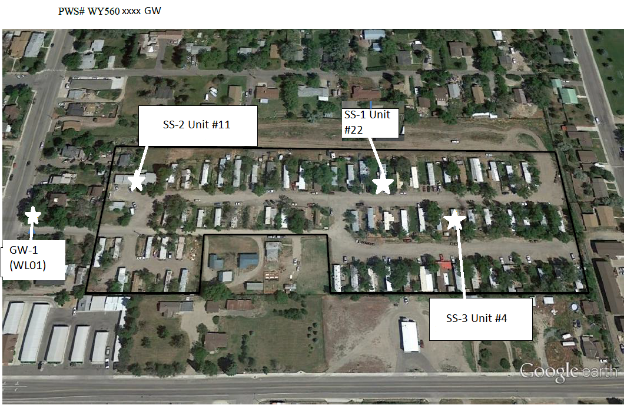 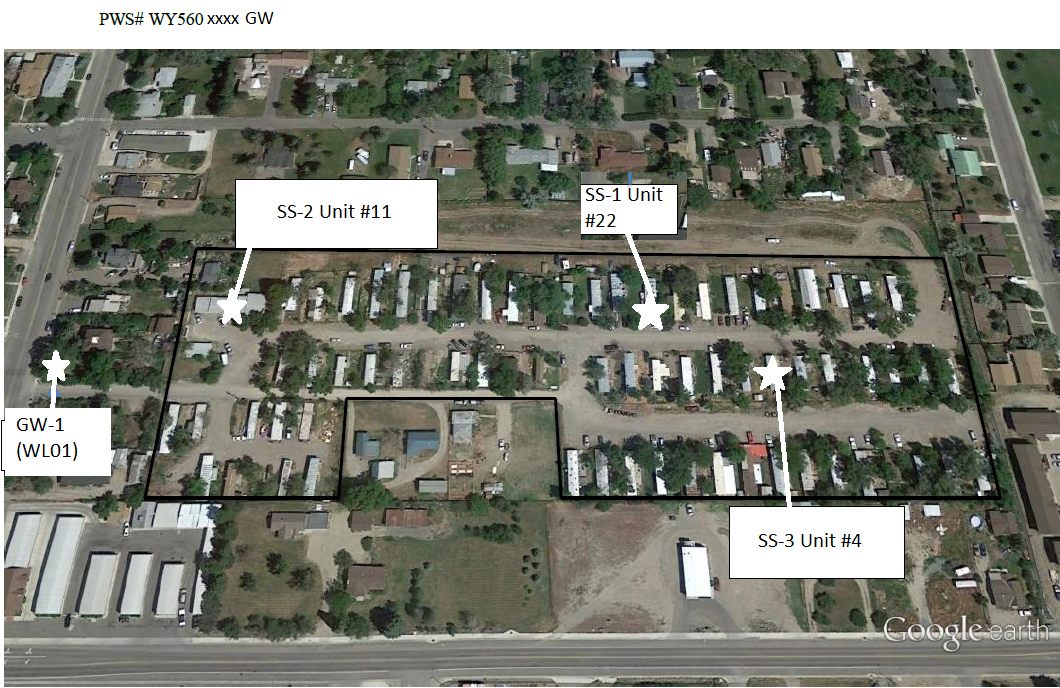 Example 2: Chart - Multiple Sources/Multiple Distribution (Population ≤ 1000; 2 samples/month) Example #2: Map for a system with Multiple Sources/Multiple Distributions PWS (Population ≤ 1000; 2 samples/month)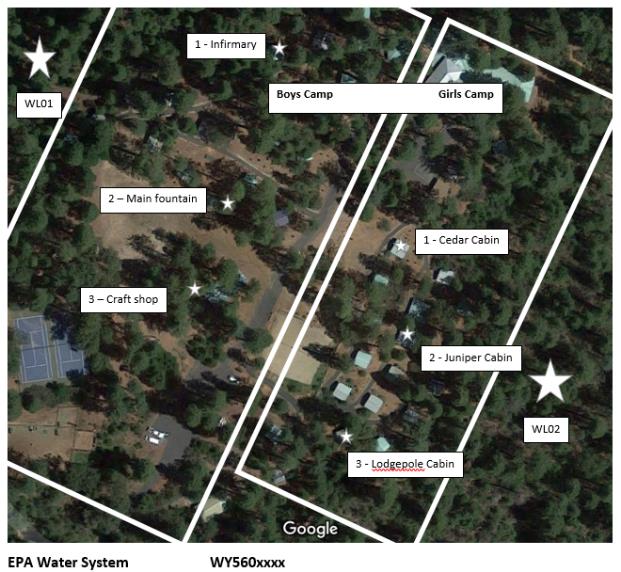 Population served/dayRoutine Samples/MonthPopulation served/dayRoutine Samples/Month25-1,00018501-12900101001-2500212901-17200152501-3300317201-21500203301-4100421501-25000254101-4900525001-33000304901-5800633001-41000405801-6700741001-50000506701-7600850001-59000607601-8500959001-7000070PWS Name: EPA Water SystemPWS Name: EPA Water SystemPWSID: WY5600xxx_1_ (#) Sample(s)/month  01/02/2019MonthRoutine Sample LocationRepeat Sample LocationTriggered GWR source sample location (any sources running at the time of a routine TC+)JanuaryUnit #11 (DIST)1) (Same as routine location)GW -1 (WL01) – collected at the apartment closest to the well from the kitchen sink(within 5 taps upstream)2) Unit #14 (DIST)GW -1 (WL01) – collected at the apartment closest to the well from the kitchen sink(within 5 taps downstream)3) Unit #8 (DIST)GW -1 (WL01) – collected at the apartment closest to the well from the kitchen sinkFebruaryUnit # 22 (DIST)1) (Same as routine location)GW -1 (WL01) – collected at the apartment closest to the well from the kitchen sink(within 5 taps upstream)2) Unit # 26 (DIST)GW -1 (WL01) – collected at the apartment closest to the well from the kitchen sink(within 5 taps downstream)3) Unit # 17 (DIST)GW -1 (WL01) – collected at the apartment closest to the well from the kitchen sinkMarchUnit # 4 (DIST)1) (Same as routine location)GW -1 (WL01) – collected at the apartment closest to the well from the kitchen sink(within 5 taps upstream)2) Unit # 9 (DIST)GW -1 (WL01) – collected at the apartment closest to the well from the kitchen sink(within 5 taps downstream)3) Unit # 1 (DIST)GW -1 (WL01) – collected at the apartment closest to the well from the kitchen sinkAprilUnit #11 (DIST)1) (Same as routine location)GW -1 (WL01) – collected at the apartment closest to the well from the kitchen sink(within 5 taps upstream)2) Unit #14 (DIST)GW -1 (WL01) – collected at the apartment closest to the well from the kitchen sink(within 5 taps downstream)3) Unit #8 (DIST)GW -1 (WL01) – collected at the apartment closest to the well from the kitchen sinkMayUnit # 22 (DIST)1) (Same as routine location)GW -1 (WL01) – collected at the apartment closest to the well from the kitchen sink(within 5 taps upstream)2) Unit # 26 (DIST)GW -1 (WL01) – collected at the apartment closest to the well from the kitchen sink(within 5 taps downstream)3) Unit # 17 (DIST)GW -1 (WL01) – collected at the apartment closest to the well from the kitchen sinkJuneUnit # 4 (DIST)1) (Same as routine location)GW -1 (WL01) – collected at the apartment closest to the well from the kitchen sink(within 5 taps upstream)2) Unit # 9 (DIST)GW -1 (WL01) – collected at the apartment closest to the well from the kitchen sink(within 5 taps downstream)3) Unit # 1 (DIST)GW -1 (WL01) – collected at the apartment closest to the well from the kitchen sinkPWS Name: EPA Water SystemPWS Name: EPA Water SystemPWSID: WY5600xxx_2_ (#) Sample(s)/month 07/09/2019MonthRoutine Sample LocationRepeat Sample LocationTriggered GWR source sample location (any sources running at the time of a routine TC+)Girls Camp Distribution SystemGirls Camp Distribution SystemJanuaryCLOSED1) (Same as routine location)(within 5 taps upstream)(within 5 taps downstream)FebruaryCLOSED1) (Same as routine location)(within 5 taps upstream)(within 5 taps downstream)MarchCLOSED1) (Same as routine location)(within 5 taps upstream)(within 5 taps downstream)AprilCLOSED - Seasonal Startup 1) (Same as routine location)Will complete Seasonal Startup Checklist in April(within 5 taps upstream)Will complete Seasonal Startup Checklist in April(within 5 taps downstream)Will complete Seasonal Startup Checklist in AprilMayJuniper Cabin (DIST)1) (Same as routine location)GW -1 (WL01) – collected at the well before the storage tank(within 5 taps upstream)2) Cedar Cabin (DIST)GW -1 (WL01) – collected at the well before the storage tank(within 5 taps downstream)3) Lodgepole Cabin (DIST)GW -1 (WL01) – collected at the well before the storage tankJuneLodgepole Cabin (DIST)1) (Same as routine location)GW -1 (WL01) – collected at the well before the storage tank(within 5 taps upstream)2) Cedar Cabin (DIST)GW -1 (WL01) – collected at the well before the storage tank(within 5 taps downstream)3) Juniper (DIST)GW -1 (WL01) – collected at the well before the storage tankJulyCedar Cabin (DIST)1) (Same as routine location)GW -1 (WL01) – collected at the well before the storage tank(within 5 taps upstream)2) Juniper Cabin (DIST)GW -1 (WL01) – collected at the well before the storage tank(within 5 taps downstream)3) Lodgepole Cabin (DIST)GW -1 (WL01) – collected at the well before the storage tankAugustJuniper Cabin (DIST)1) (Same as routine location)GW -1 (WL01) – collected at the well before the storage tank(within 5 taps upstream)2) Cedar Cabin (DIST)GW -1 (WL01) – collected at the well before the storage tank(within 5 taps downstream)3) Lodgepole Cabin (DIST)GW -1 (WL01) – collected at the well before the storage tankSeptemberCLOSED1) (Same as routine location)(within 5 taps upstream)(within 5 taps downstream)OctoberCLOSED1) (Same as routine location)(within 5 taps upstream)(within 5 taps downstream)NovemberCLOSED1) (Same as routine location)(within 5 taps upstream)(within 5 taps downstream)DecemberCLOSED1) (Same as routine location)(within 5 taps upstream)(within 5 taps downstream)Boys Camp Distribution SystemBoys Camp Distribution SystemBoys Camp Distribution SystemBoys Camp Distribution SystemJanuaryCLOSED1) (Same as routine location)(within 5 taps upstream)(within 5 taps downstream)FebruaryCLOSED1) (Same as routine location)(within 5 taps upstream)(within 5 taps downstream)MarchCLOSED1) (Same as routine location)(within 5 taps upstream)(within 5 taps downstream)AprilCLOSED - Seasonal Startup 1) (Same as routine location)Will complete Seasonal Startup Checklist in April(within 5 taps upstream)Will complete Seasonal Startup Checklist in April(within 5 taps downstream)Will complete Seasonal Startup Checklist in AprilMayMain Fountain (DIST)1) (Same as routine location)GW - 2 (WL02) – collected at the well before the pressure tank(within 5 taps upstream)2) Infirmary (DIST)GW - 2 (WL02) – collected at the well before the pressure tank(within 5 taps downstream)3) Craft Shop (DIST)GW - 2 (WL02) – collected at the well before the pressure tankJuneCraft Shop (DIST)1) (Same as routine location)GW - 2 (WL02) – collected at the well before the pressure tank(within 5 taps upstream)2) Main Fountain (DIST)GW - 2 (WL02) – collected at the well before the pressure tank(within 5 taps downstream)3) Infirmary (DIST)GW - 2 (WL02) – collected at the well before the pressure tankJulyInfirmary (DIST)1) (Same as routine location)GW - 2 (WL02) – collected at the well before the pressure tank(within 5 taps upstream)2) Craft Shop (DIST)GW - 2 (WL02) – collected at the well before the pressure tank(within 5 taps downstream)3) Main Fountain (DIST)GW - 2 (WL02) – collected at the well before the pressure tankAugustMain Fountain (DIST)1) (Same as routine location)GW - 2 (WL02) – collected at the well before the pressure tank(within 5 taps upstream)2) Infirmary (DIST)GW - 2 (WL02) – collected at the well before the pressure tank(within 5 taps downstream)3) Craft Shop (DIST)GW - 2 (WL02) – collected at the well before the pressure tankSeptemberCLOSED1) (Same as routine location)(within 5 taps upstream)(within 5 taps downstream)Addendum C: Blank RTCR Sample Siting Plan Template. Expand the following table if needed. Please detach and use this form:Addendum C: Blank RTCR Sample Siting Plan Template. Expand the following table if needed. Please detach and use this form:Addendum C: Blank RTCR Sample Siting Plan Template. Expand the following table if needed. Please detach and use this form:Addendum C: Blank RTCR Sample Siting Plan Template. Expand the following table if needed. Please detach and use this form:PWS NAME:PWS ID #:DATE:(sample/mo=__)Routine sample locationRepeat sample locationsTriggered GWR source sample location January1)1) (same as routine location) (within 5 taps upstream)2) (within 5 taps downstream)3)February1)1) (same as routine location) (within 5 taps upstream)2) (within 5 taps downstream)3)March1) 1) (same as routine location)  (within 5 taps upstream)2) (within 5 taps downstream)3)April 1)1) (same as routine location)  (within 5 taps upstream)2) (within 5 taps downstream)3)May1)1) (same as routine location)  (within 5 taps upstream)2)  (within 5 taps downstream)3)June1)1) (same as routine location)  (within 5 taps upstream)2)  (within 5 taps downstream)3)If a Routine sample is TC+ Repeat samples need to be done at the original routine point and one from upstream and one downstream within 24 hours and a Triggered groundwater source sample is required from the well or spring within 24 hours at any sources in use at the time of a routine TC+.If a Routine sample is TC+ Repeat samples need to be done at the original routine point and one from upstream and one downstream within 24 hours and a Triggered groundwater source sample is required from the well or spring within 24 hours at any sources in use at the time of a routine TC+.If a Routine sample is TC+ Repeat samples need to be done at the original routine point and one from upstream and one downstream within 24 hours and a Triggered groundwater source sample is required from the well or spring within 24 hours at any sources in use at the time of a routine TC+.If a Routine sample is TC+ Repeat samples need to be done at the original routine point and one from upstream and one downstream within 24 hours and a Triggered groundwater source sample is required from the well or spring within 24 hours at any sources in use at the time of a routine TC+.Routine sample locationRepeat sample locationsTriggered GWR source sample location July1)1) (same as routine location)  (within 5 taps upstream)2)  (within 5 taps downstream)3)August1)1) (same as routine location)  (within 5 taps upstream)2)  (within 5 taps downstream)3)September1)1) (same as routine location)  (within 5 taps upstream)2)  (within 5 taps downstream)3)October1)1) (same as routine location)  (within 5 taps upstream)2)  (within 5 taps downstream)3)November 1)1) (same as routine location)  (within 5 taps upstream)2)  (within 5 taps downstream)3)December1)1) (same as routine location)  (within 5 taps upstream)2)  (within 5 taps downstream)3)If a Routine sample is TC+ Repeat samples need to be done at the original routine point and one from upstream and one downstream within 24 hours and a Triggered groundwater source sample is required from the well or spring within 24 hours at any sources in use at the time of a routine TC+.If a Routine sample is TC+ Repeat samples need to be done at the original routine point and one from upstream and one downstream within 24 hours and a Triggered groundwater source sample is required from the well or spring within 24 hours at any sources in use at the time of a routine TC+.If a Routine sample is TC+ Repeat samples need to be done at the original routine point and one from upstream and one downstream within 24 hours and a Triggered groundwater source sample is required from the well or spring within 24 hours at any sources in use at the time of a routine TC+.If a Routine sample is TC+ Repeat samples need to be done at the original routine point and one from upstream and one downstream within 24 hours and a Triggered groundwater source sample is required from the well or spring within 24 hours at any sources in use at the time of a routine TC+.